DANI OTVORENIH VRATA OSNOVNE ŠKOLE STOJA (INFORMATIVNI DANI)ŠKOLSKA 2023./2024. GODINA Svi predmetni učitelji, stručni suradnici i ravnatelj Škole dostupni su za informativne razgovore s roditeljima/skrbnicima učenika. Jednom mjesečno u prostoru škole. U 17,00 sati.TERMINI KROZ ŠKOLSKU GODINU:PRVO OBRAZOVNO RAZDOBLJE: RUJAN - 27.9.2023. (POSLJEDNJA SRIJEDA U MJESECU)LISTOPAD - 25.10.2023. (POSLJEDNJA SRIJEDA U MJESECU)STUDENI - 29.11.2023. (POSLJEDNJA SRIJEDA U MJESECU)PROSINAC -20.12.2023. (PRETPOSLJEDNJA SRIJEDA U MJESECU)DRUGO OBRAZOVNO RAZDOBLJE:SIJEČANJ – 31.1.2024. (POSLJEDNJA SRIJEDA U MJESECU)VELJAČA – 28.2.2024. (POSLJEDNJA SRIJEDA U MJESECU)OŽUJAK – 27.3.2024. (POSLJEDNJA SRIJEDA U MJESECU)TRAVANJ – 24.4.2024. (POSLJEDNJA SRIJEDA U MJESECU)SVIBANJ – 29.5.2024. (POSLJEDNJA SRIJEDA U MJESECU)Prema članku 14. stavku 7. Pravilnika o načinima postupcima i elementima vrednovanja učenika u osnovnoj i srednjoj školi, u posljednja dva tjedna prije završetka nastavne godine ne organiziraju se roditeljski sastanci i individualni informativni razgovori.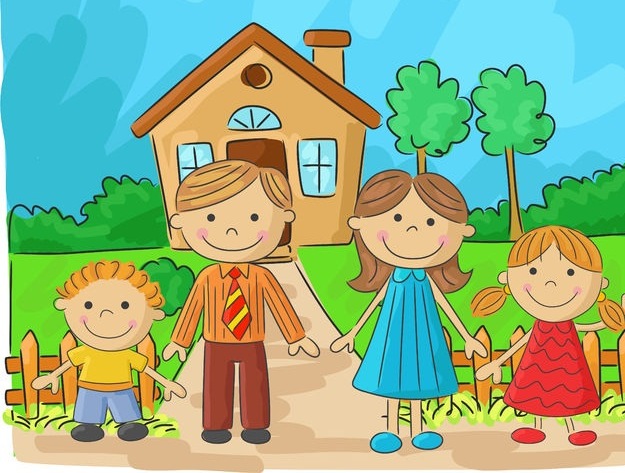 POPIS UČITELJA I UČIONICA – DAN OTVORENIH VRATAIME I PREZIME UČITELJARAZPREDMETUČIONICA (BROJ UČ.)TICIJANA BENČIĆ5.aHRVATSKI JEZIKKAT  - 47MARIJA BAŠKERA MANDIĆ6.aHRVATSKI JEZIKKAT – 62 (UČIONICA RN)LANA IVANOVIĆ8.aHRVATSKI JEZIKPRIZEMLJE - 39VLADO MARUŽINMATEMATIKAKAT– 53 (UČIONICA RN) TOMISLAV ZULEMATEMATIKAKAT – 63KRISTIJAN KEŠIĆ5.bPOVIJESTPRIZEMLJE - 38SAŠA BERTANJOLI  MARKU7.aENGLESKI JEZIKKAT - 48MIA MACAN7.cENGLESKI JEZIKKAT - 52NEDA VOŠTENENGLESKI JEZIKKAT – 61 (UČIONICA RN)MARIO MIHALJČIĆKEMIJAKAT – 46 HELENA KARAIBRAHIMOVIĆ7.bPRIRODA / BIOLOGIJAPRIZEMLJE - 23VLASTA VINCELJGEOGRAFIJAPRIZEMLJE - 25ANJA NOVAKOVIĆFIZIKA/ INFORMATIKAKAT – 54 (UČIONICA INF. ZA RN)DARIO VEKIĆTEHNIČKA KULTURAPRODUŽENI BORAVAK - 41ELIZABETA PETRIC8.bGLAZBENA KULTURAPRIZEMLJE – 24NADA ŽUNECLIKOVNA KULTURAPRODUŽENI BORAVAK – 41 DANIJELA ŠTIFANIĆ FIORANTITJEL. - ZDR. KULTURAPRODUŽENI BORAVAK – 41MARTINA TRANITALIJANSKI JEZIKKAT – 56 (UČIONICA RN)TATIANA TESSER KNEŽEVIĆ6.bTALIJANSKI JEZIKPRIZEMLJE - 30TAJANA VELIKANJAINFORMATIKAPRIZEMLJE – 42 TAMARA ŠTEBIHVJERONAUKZBORNICAZDRAVKA FIŠIĆVJERONAUKZBORNICAMATEA BILETAPEDAGOGKAT - UREDJEANNETTE GLIVARECPSIHOLOGKAT - UREDEMINA LAŠTRIĆSOCIJALNI PEDAGOGKAT - UREDZORAN BJELOPETROVIĆRAVNATELJPRIZEMLJE - URED